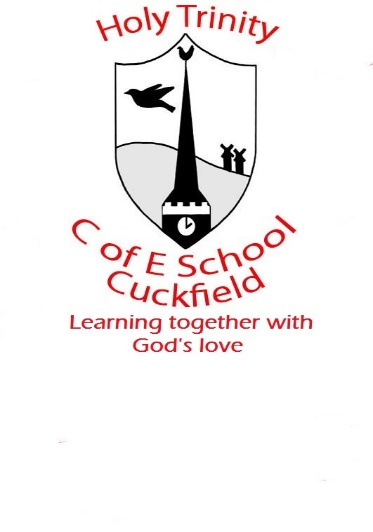 Instrumental TeacherInstrumental LessonDay and Time ContactRhiannon HarmanSTARTING ON 10th January Piano, Voice and FluteYear 3,4,5,6MONDAY11:15-2:45 pmrhiannon@discoverandbe.comTel: 07472 521161Clare Harms(Music Room)Piano and KeyboardYr R - Yr 6TUESDAY 09:30 am -1:00 pmclareharmsart@gmail.com07967 038758Rodney Smith Flute and RecorderYear 3,4,5,6TUESDAY1:00-3:15 pm musicrodneysmith@gmail.com 07714 894161Jane Haughton(Piano Room)STARTING ON 11th JanuaryPianoTUESDAY – 9:00-3:15 pmjanehaughton27@gmail.comClare HarmsPiano and KeyboardYr R - Yr 6 WEDNESDAY 09:20-2:30 pm clareharmsart@gmail.com07967 038758Clare Harms(Piano Room)Piano and KeyboardYr R - Yr 6THURSDAY 11:30 am -2:50 pmclareharmsart@gmail.com07967 038758Fergus Paton GuitarYr 3-6THURSDAY 09:00 am – 1:00 pmfergus.paton@westsussexmusic.co.uk07761 480100Miriam TurnerViolinTHURSDAY 1:00 pm - 3:15 pm miriam.Turner@westsussexmusic.co.ukClare Harms(Piano Room)Piano and KeyboardYr R - Yr 6 THURSDAY09:30-2:50 pm clareharmsart@gmail.com07967 038758